NAME___________________Directions-Draw a picture of what molecules look like in each state of matter.SOLIDS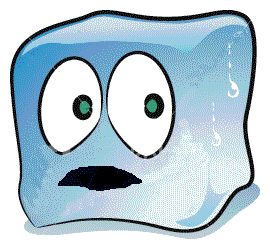 LIQUIDS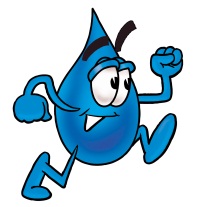 GAS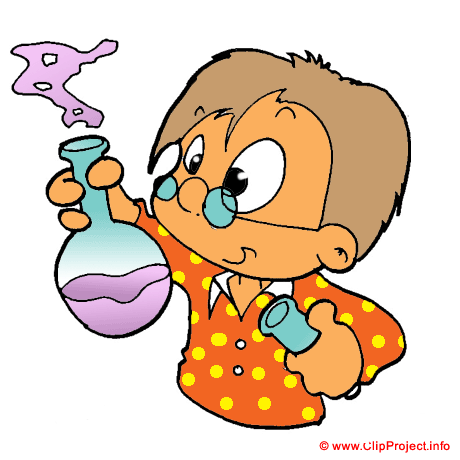 